Геометричні перетворення графіків функцій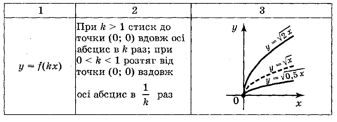 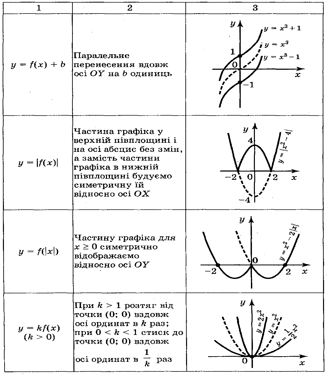 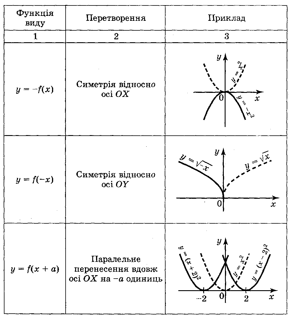 